Công ty tôi kinh doanh dịch vụ bảo vệ, sắp tới Công ty chúng tôi ký hợp đồng cung cấp dịch vụ bảo vệ cho công ty GIGALANE Co.,Ltd, MST: 2300794371. Mục tiêu bảo vệ là nhà máy hoạt động trong khu chế xuất tại Quế Võ, Bắc Ninh. Công ty đối tác yêu cầu chúng tôi xuất hóa đơn GTGT với thuế suất 0% là đúng hay sai. Chúng tôi rất mong nhận được phản hồi và xin chân thành cảm ơn. ​
Về vấn đề này, BTC hướng dẫn như sau: Trường hợp doanh nghiệp cung cấp dịch vụ bảo vệ cho doanh nghiệp nằm trong khu chế xuất nếu đáp ứng điều kiện quy định tại điểm b, khoản 2, điều 9, Thông tư 219/2013/TT-BTC thì dịch vụ bảo vệ được phép áp dụng thuế suất 0%

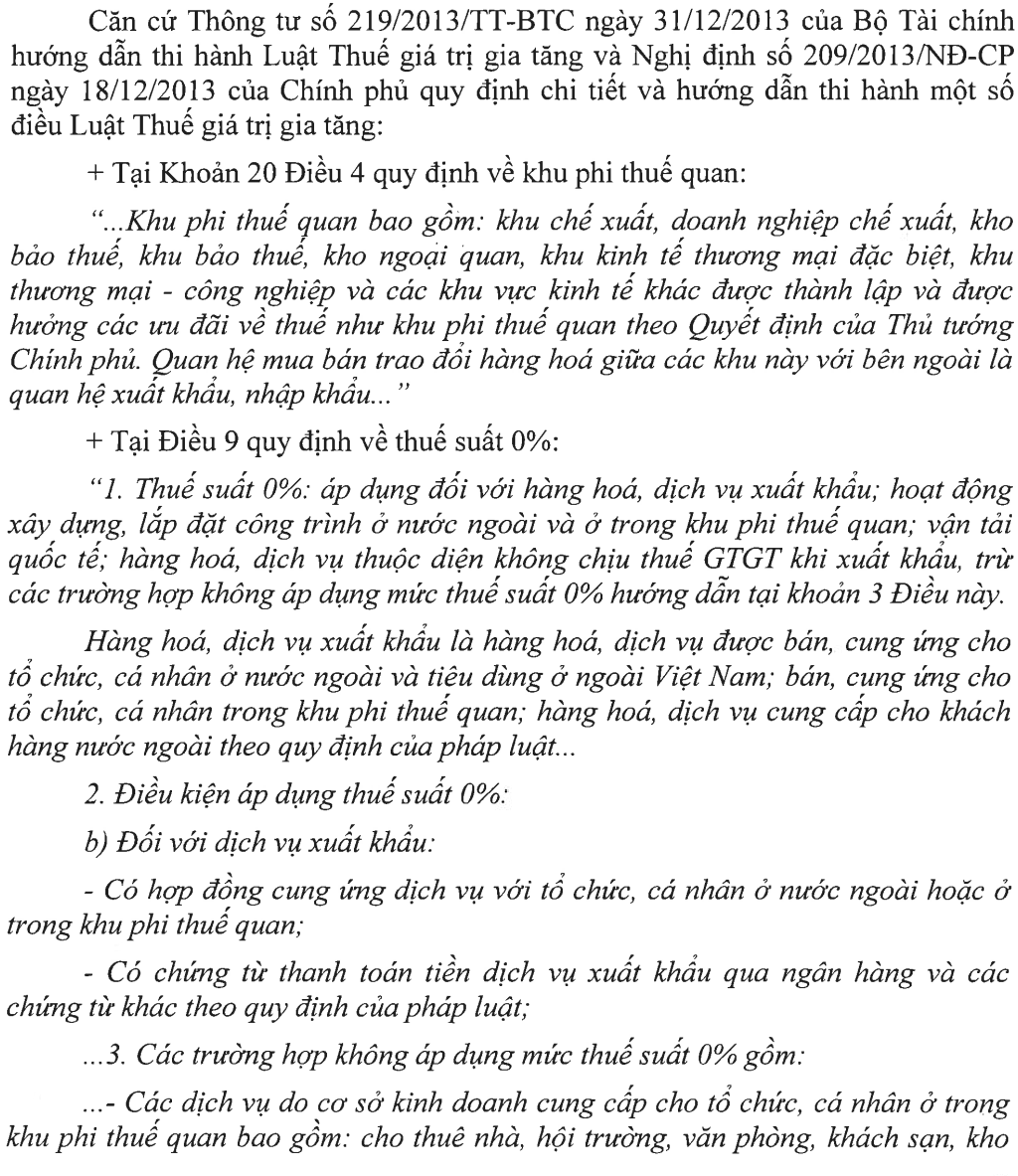 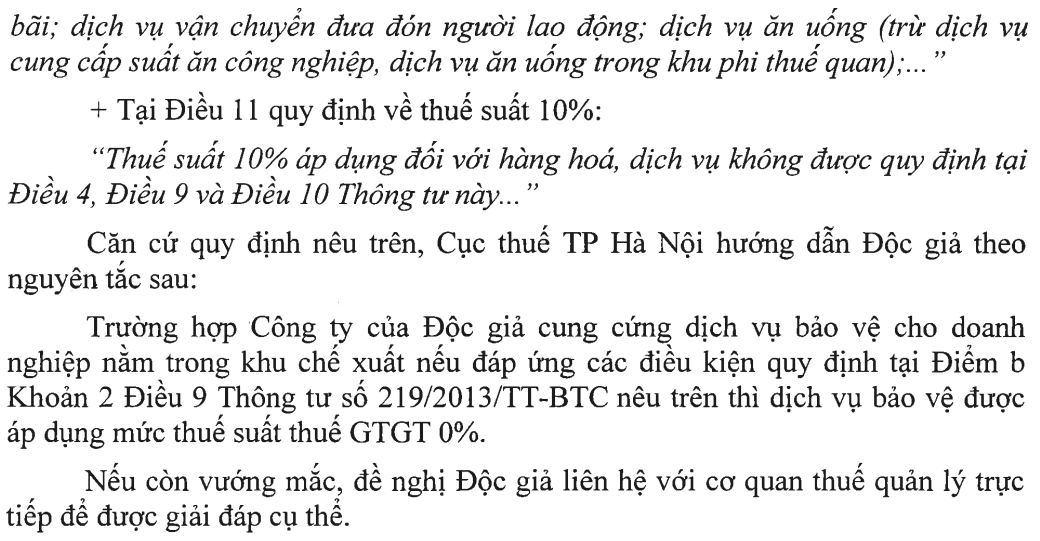 